ФЕДЕРАЛЬНОЕ АГЕНТСТВО ЖЕЛЕЗНОДОРОЖНОГО ТРАНСПОРТА Федеральное государственное бюджетное образовательное учреждение высшего образования«Петербургский государственный университет путей сообщения Императора Александра I»(ФГБОУ ВО ПГУПС)Кафедра «Информатика и информационная безопасность»РАБОЧАЯ ПРОГРАММАдисциплины«ИНФОРМАЦИОННАЯ БЕЗОПАСНОСТЬ АВТОМАТИЗИРОВАННЫХ ТРАНСПОРТНЫХ СИСТЕМ» (Б1.Б.38)для специальности10.05.03 «Информационная безопасность автоматизированных систем» по специализации «Информационная безопасность автоматизированных систем на транспорте» Форма обучения – очнаяСанкт-Петербург2019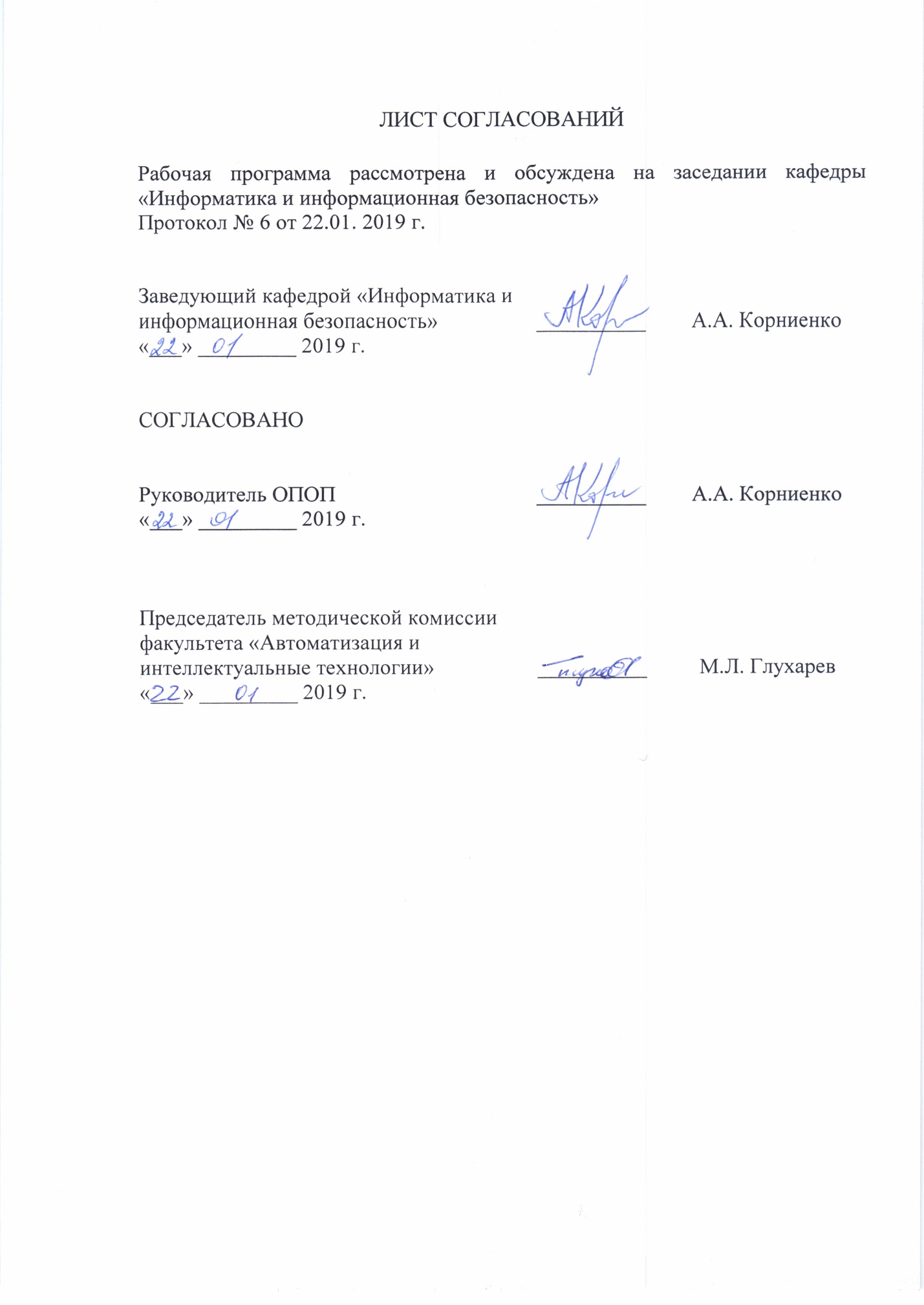 1. Цели и задачи дисциплиныРабочая программа составлена в соответствии с ФГОС ВО, утвержденным от 01.12.2016, приказ № 1509 по специальности 10.05.03 «Информационная безопасность автоматизированных систем»  по специализации «Информационная безопасность автоматизированных систем на транспорте» по дисциплине «Информационная безопасность автоматизированных транспортных систем» (Б1.Б.38).Целью изучения дисциплины является расширение и углубление профессиональной подготовки в составе других базовых дисциплин профессионального цикла в соответствии с требованиями, установленными федеральным государственным образовательным стандартом для формирования у выпускника профессиональных компетенций, способствующих решению профессиональных задач в соответствии с видами профессиональной деятельности: научно-исследовательская, проектная, контрольно-аналитическая, организационно-управленческая, эксплуатационная и специализацией «Информационная безопасность автоматизированных систем на транспорте».Для достижения поставленной цели определены следующие задачи изучения дисциплины:-	подготовка студента по разработанной в университете основной образовательной программе к успешной аттестации планируемых конечных результатов освоения дисциплины;-	подготовка студента к изучению дисциплин, определённых учебным планом в соответствии с указанными компетенциями; -	развитие социально-воспитательного компонента учебного процесса.При изучении дисциплины решаются следующие конкретные задачи:- изучение методологии проведения комплексного  анализа защищенности и инструментального мониторинга автоматизированных транспортных систем;- изучение принципов проектирования и оценивания надежности результатов разработки программных элементов автоматизированных транспортных систем;- анализ возможностей эксплуатации программно-аппаратных средств защиты автоматизированных транспортных систем с учетом специфики угроз информации в них.2. Перечень планируемых результатов обучения по дисциплине, соотнесенных с планируемыми результатами освоения основной профессиональной образовательной программыПланируемыми результатами обучения по дисциплине являются: приобретение знаний, умений, навыков и/или опыта деятельности.В результате освоения дисциплины обучающийся должен:ЗНАТЬ:– принципы применения и построения ERP-систем (систем управления ресурсами предприятия) и PLM-технологий (технологий поддержки жизненного цикла), методы и средства обеспечения их информационной безопасности; УМЕТЬ:– используя современные методы и средства, разрабатывать и оценивать модели и политики безопасности автоматизированных и информационно-управляющих систем на транспорте; – анализировать, оценивать и исключать уязвимости информационной безопасности в автоматизированных и информационно-управляющих системах на транспорте, применять автоматизированные средства мониторинга, аудита и анализа защищенности данных систем; ВЛАДЕТЬ:– навыками анализа угроз и уязвимостей информационной безопасности в автоматизированных и информационно-управляющих системах на транспорте; – методами эксплуатации средств защиты информации.Приобретенные знания, умения, навыки и/или опыт деятельности, характеризующие формирование компетенций, осваиваемые в данной дисциплине, позволяют решать профессиональные задачи, приведенные в соответствующем перечне по видам профессиональной деятельности в п. 2.4 основной профессиональной образовательной программы (ОПОП). Изучение дисциплины направлено на формирование следующих профессиональных компетенций (ПК), соответствующих видам профессиональной деятельности, на которые ориентирована программа специалитета:научно-исследовательская деятельность:способность разрабатывать научно-техническую документацию, готовить научно-технические отчеты, обзоры, публикации по результатам выполненных работ (ПК-7);профессионально-специализированными компетенциями, соответствующими специализации программы специалитета:способность участвовать в разработке защищенных автоматизированных, информационно-управляющих и информационно-логистических систем на транспорте (по видам) с использованием программных, программно-аппаратных и технических методов и средств защиты информации (ПСК-10.1).Область профессиональной деятельности обучающихся, освоивших данную дисциплину, приведена в п. 2.1 ОПОП.Объекты профессиональной деятельности обучающихся, освоивших данную дисциплину, приведены в п. 2.2 ОПОП.3. Место дисциплины в структуре основной профессиональной образовательной программыДисциплина «Информационная безопасность автоматизированных транспортных систем» (Б1.Б.38) относится базовой части и является обязательной дисциплиной.4. Объем дисциплины и виды учебной работы5. Содержание и структура дисциплины5.1 Содержание дисциплины5.2 Разделы дисциплины и виды занятий6. Перечень учебно-методического обеспечения для самостоятельной работы обучающихся по дисциплине7. Фонд оценочных средств для проведения текущего контроля успеваемости и промежуточной аттестации обучающихся по дисциплинеФонд оценочных средств по дисциплине является неотъемлемой частью рабочей программы и представлен отдельным документом, рассмотренным на заседании кафедры и утвержденным заведующим кафедрой.8. Перечень основной и дополнительной учебной литературы, нормативно-правовой документации и других изданий, необходимых для освоения дисциплины8.1 Перечень основной учебной литературы, необходимой для освоения дисциплины1. Информационная безопасность и защита информации на железнодорожном транспорте. В 2-х частях. Часть 1. Методология и система обеспечения информационной безопасности на железнодорожном транспорте. — М. : УМЦ ЖДТ, 2014. — 440 с. 2. Информационная безопасность и защита информации на железнодорожном транспорте. Ч. 2: Программно-аппаратные средства обеспечения информационной безопасности на железнодорожном транспорте. - М.: УМЦ ЖДТ, 2014. – 448 с.3. Кибербезопасность и защита от компьютерных атак на железнодорожном транспорте: учебное пособие. – СПб: ПГУПС, 2015. – 50 с.4. Васильев, В.И. Интеллектуальные системы защиты информации. [Электронный ресурс] — Электрон. дан. — М. : Машиностроение, 2013. — 172 с. — Режим доступа: http://e.lanbook.com/book/57928.2 Перечень дополнительной учебной литературы, необходимой для освоения дисциплиныКорниенко А.А., Поляничко М.А. Стандарты информационной безопасности (учебное пособие). – СПб.: ПГУПС, 2011. – 72 с.Курило А.П., Милославская Н.Г., Сенаторов М.Ю., Толстой А.И. Основы управления информационной безопасностью. - М.: Горячая линия–Телеком, 2014. - 244 с.8.3 Перечень нормативно-правовой документации, необходимой для освоения дисциплиныДоктрина информационной безопасности Российской Федерации (утв. Указом Президента РФ от 05.12.2016 № 646);Федеральные законы: «Об информации, информационных технологиях и о защите информации» № 149-ФЗ от 27.07.2006;  «О коммерческой тайне» № 119-ФЗ от 29.07.2004;«О персональных данных»  № 152-ФЗ от 27.07.2006. Сборник Руководящих документов Гостехкомиссии России по защите информации от несанкционированного доступа – М: Гостехкомиссия, 1998. – 120 с.ГОСТ Р ИСО/МЭК 15408-2008. Информационная технология. Методы и средства обеспечения безопасности. Критерии оценки безопасности информационных технологий. Части 1, 2, 3. - М.: ИПК Издательство стандартов, 2008. ГОСТ Р ИСО/МЭК 27001-2013. Информационная технология. Методы и средства обеспечения безопасности. Системы менеджмента информационной безопасности. ТребованияГОСТ Р ИСО/МЭК 17799-2005. Информационная технология. Практические правила управления информационной безопасностью.Порядок задания требований защиты информации в АСУ ОАО «РЖД» // ОАО «РЖД», 2015.Стратегия развития холдинга «РЖД» на период до 2030 года и основные приоритеты его развития на среднесрочный период до 2015 года // ОАО «РЖД», 2010.СТО РЖД 1.18.002-2009 «Управление информационной безопасностью. Общие положения» // ОАО «РЖД», 2009.8.4 Другие издания, необходимые для освоения дисциплины1. Корниенко А.А., Диасамидзе С.В. Управление информационной безопасностью (методические указания к лабораторным работам). - СПб: ПГУПС, 2016. – 48 с.9. Перечень ресурсов информационно-телекоммуникационной сети «Интернет», необходимых для освоения дисциплиныСайт научно-технической библиотеки университета: http://library.pgups.ru/jirbis/index.php?option=com_irbis&Itemid=300Официальный портал Росстандарта http://www.gost.ru/wps/portal/, портал по стандартизации http://standard.gost.ru/wps/portal/ Официальный сайт ФСТЭК России http://www.fstec.ru/Проект «Информационная безопасность». http://www.itsec.ru/Проект «Национальный Открытый Университет «ИНТУИТ» http://www.intuit.ru/10. Методические указания для обучающихся по освоению дисциплиныПорядок изучения дисциплины следующий:Освоение разделов дисциплины производится в порядке, приведенном в разделе 5 «Содержание и структура дисциплины». Обучающийся должен освоить все разделы дисциплины с помощью учебно-методического обеспечения, приведенного в разделах 6, 8 и 9 рабочей программы. Для формирования компетенций обучающийся должен представить выполненные типовые контрольные задания или иные материалы, необходимые для оценки знаний, умений, навыков и (или) опыта деятельности, предусмотренные текущим контролем (см. фонд оценочных средств по дисциплине).По итогам текущего контроля по дисциплине, обучающийся должен пройти промежуточную аттестацию (см. фонд оценочных средств по дисциплине).11. Перечень информационных технологий, используемых при осуществлении образовательного процесса по дисциплине, включая перечень программного обеспечения и информационных справочных системПеречень информационных технологий, используемых при осуществлении образовательного процесса по дисциплине:технические средства (компьютерная техника и средства связи(персональные компьютеры, проектор, интерактивная доска,видеокамеры, акустическая система и т.д.);методы обучения с использованием информационных технологий(компьютерное тестирование, демонстрация мультимедийныхматериалов, компьютерный лабораторный практикум и т.д.);перечень Интернет-сервисов и электронных ресурсов (поисковыесистемы, электронная почта, профессиональные, тематические чаты ифорумы, системы аудио и видео конференций, онлайн-энциклопедии исправочники, электронные учебные и учебно-методические материалы).Кафедра обеспечена необходимым комплектом лицензионного программного обеспечения:Microsoft Windows 7;Microsoft Word 2010;MicrosoftExcel 2010;MicrosoftPowerPoint 2010;перечень прикладного программного обеспечения (системы тестирования, профессиональные пакеты прикладных программ, программы-тренажеры, программы-симуляторы) перечень информационных справочных систем.12. Описание материально-технической базы, необходимой для осуществления образовательного процесса по дисциплинеМатериально-техническая база обеспечивает проведение всех видов учебных занятий, предусмотренных учебным планом по данной специальности и соответствует действующим санитарным и противопожарным нормам и правилам.Она содержит:помещения для проведения лабораторных работ, укомплектованных специальной учебно-лабораторной мебелью, лабораторным оборудованием, лабораторными стендами, специализированными измерительными средствами в соответствии с перечнем лабораторных работ.помещения для проведения лекционных и практических (семинарских) занятий, укомплектованных специализированной учебной мебелью и техническими средствами обучения, служащими для представления учебной информации большой аудитории (настенным экраном с дистанционным управлением, подвижной маркерной доской, считывающим устройством для передачи информации в компьютер, мультимедийным проектором и другими информационно-демонстрационными средствами).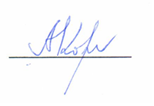 Вид учебной работыВсего часовСеместрВид учебной работыВсего часов9Контактная работа (по видам учебных занятий)В том числе:лекции (Л)практические занятия (ПЗ)лабораторные работы (ЛР)483216483216Самостоятельная работа (СРС) (всего)5151Контроль99Форма контроля знанийЗ, КПЗ, КПОбщая трудоемкость: час / з.е.108/3108/3№ п/пНаименование раздела дисциплиныСодержание раздела1Система обеспечения информационной безопасности на железнодорожном транспортеЦели, задачи и объекты обеспечения информационной безопасностиАрхитектура, назначение и компоненты системы обеспечения информационной безопасностиПринципы построения и функционирования системы управления информационной безопасностьюОрганизационная структура и нормативная база обеспечения и управления информационной безопасностьюКорпоративные политики информатизации и информационной безопасностиМетодики оценки значимости информационных ресурсов и безопасности информацииСистема оценки защищенности автоматизированных информационных и телекоммуникационных систем ОАО «РЖД»2Информационная безопасность ERP-системАвтоматизированные системы управления ресурсами предприятия (ERP-системы).ERP-система компании SAP AG. Структура системы SAP Business Suit. Функциональность систем SAP. Структура программных средств системы SAP. Управление рабочими потоками и транзакции SAP. Основы администрирования SAP. Общая характеристика ERP-систем российских железных дорог как объектов информационной безопасности. Профиль защиты ЕК АСУФР. Задание по безопасности ЕК АСУФР.3Информационная безопасность информационных транспортных системОсновные сервисы безопасности и методы защиты информации в корпоративных информационных системах и сетях. Системы обеспечения информационной безопасности и защиты информации корпоративного уровня. Системы управления доступом. Системы антивирусной защиты. Защищенный сегмент электронной почтовой системы. Инфраструктура открытых ключей.Система обеспечения информационной безопасности АСУ «Экспресс-3»Автоматизированная система ЭТРАН как объект информационной безопасности.Кибербезопасность и защита от компьютерных атак на железнодорожном транспорте. Характеристика информационной инфраструктуры железнодорожного транспорта как объекта,  потенциально подверженного компьютерным атакам. Основные принципы и меры защиты информационной инфраструктуры железнодорожного транспорта от компьютерных атак.Основы построения интеллектуальных систем защиты информации. № п/пНаименование раздела дисциплиныЛПЗЛРСРС1Система обеспечения информационной безопасности на железнодорожном транспорте128272Информационная безопасность ERP-систем108123Информационная безопасность информационных транспортных систем1012ИтогоИтого321651№п/пНаименование раздела дисциплиныПеречень учебно-методического обеспечения1Система обеспечения информационной безопасности на железнодорожном транспортеИнформационная безопасность и защита информации на железнодорожном транспорте. Ч. 1: Методология и система обеспечения информационной безопасности на железнодорожном транспорте. - М.: УМЦ ЖДТ, 2014. – 440 с.Автоматизированные средства поддержки системы управления информационной безопасностью на железнодорожном транспорте: учебное пособие. – СПб: ПГУПС, 2016. – 45 с.2Информационная безопасность ERP-системИнформационная безопасность и защита информации на железнодорожном транспорте. Ч. 1: Методология и система обеспечения информационной безопасности на железнодорожном транспорте. - М.: УМЦ ЖДТ, 2014. – 440 с.Корпоративные информационные системы на железнодорожном транспорте. — М. : УМЦ ЖДТ, 2013. — 256 с. 3. Профили защиты и задания по безопасности корпоративных информационных систем и сетей железнодорожного транспорта: учебное пособие. – СПб: ПГУПС, 2014. – 94 с.3Информационная безопасность интеллектуальных транспортных систем Информационная безопасность и защита информации на железнодорожном транспорте. Ч. 1: Методология и система обеспечения информационной безопасности на железнодорожном транспорте. - М.: УМЦ ЖДТ, 2014. – 440 с.Информационная безопасность и защита информации на железнодорожном транспорте. Ч. 2: Программно-аппаратные средства обеспечения информационной безопасности на железнодорожном транспорте. - М.: УМЦ ЖДТ, 2014. – 448 с.Кибербезопасность и защита от компьютерных атак на железнодорожном транспорте: учебное пособие. – СПб: ПГУПС, 2015. – 50 с.Васильев, В.И. Интеллектуальные системы защиты информации. — М. : Машиностроение, 2013. — 172 с.Разработчик программы, заведующий кафедрой, проф.____________А.А. Корниенко17.01.2019 г.